SPRING 2022 SEASON CALENDAR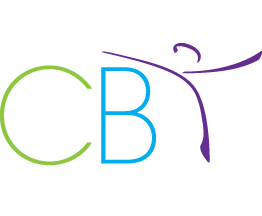 Sleeping BeautySunday, January 23Return to Company
Level 1 1:00-1:50 pm Level 2 2:00-3:00 pm	Level 3 3:10-4:15 pmTuition based on volunteer commitment level ($600, $750, $900 or $1050) plus everyone pays registration fee of $25; minimum $225 due at Return to Company.Wednesday, January 26Casting out by 9:00 pm  Saturday, January 29  Rehearsal 
Level 3 – 10:30 am-2:00 pm
Level 2 – 2:00 -5:00 pmSunday, January 30Rehearsal Level 3 – 12:30-1:00 pm
Entire Company – 1:00-3:00 pm
Level 1 – 3:00-4:00 pm
Level 3 – 4:00-5:00 pmSaturday, February 5      Rehearsal
Level 3 – 10:30 am -2:00 pm
Level 2 – 2:00-5:00 pmSunday, February 6  Rehearsal
Level 3 – 12:30-1:00 pm
Entire Company – 1:00-3:00 pm
Level 1 – 3:00-4:00 pm
Level 2 – 4:00-5:00 pmSaturday, February 12  Time TBD  Production Meeting-Wardrobe, Props, Hair & Makeup, Program, and Marketing Chairs 
Rehearsal
Level 3 – 10:30 am-2:00 pm
Level 2 – 2:00-5:00 pmSunday, February 13  		
 	Rehearsal
	Level 3 – 12:30-1:00 pm
 	Entire Company – 1:00-3:00 pm
 	Valentine’s Day cookie decorating
 	Level 1 – 3:00-4:00 pm
 	Level 3 – 4:00-5:00 pm
 	Board Meeting 7:00 pmPresident’s Day weekend – no rehearsalSaturday, February 26  
 	Rehearsal
 	Level 3 – 10:30 am-2:00 pm
 	Level 2 – 2:00 -5:00 pm

Sunday, February 27 
 	Rehearsal
 	Level 3 – 12:30-1:00 pm
 	Entire Company – 1:00-3:00 pm
 	Level 1 – 3:00-4:00 pm
 	Level 3 – 4:00-5:00 pmSaturday, March 5Rehearsal
Level 3 – 12:30 -1:00 pm
Entire Company – 1:00-4:00 pm
Level 2 – 4:00-5:00 pmSecond Tuition payment dueSunday, March 6      	Rehearsal
 	Level 3 – 12:30-1:00 pm
 	Entire Company – 1:00 -4:00 pm
 	Level 2 – 4:00-5:00 pmSaturday, March 12  10:00 am Production Meeting-Wardrobe, Props, Hair & Makeup, Program, and Marketing Chairs Rehearsal
Level 3 – 10:30 am-3:00 pm
Level 2 – 2:00-5:00 pmSunday, March 13 Rehearsal
Level 3 – 12:30-1:00 pm
Entire Company – 1:00-4:00 pm
Level 3 – 4:00-5:00 pm
Board Meeting 7:00 pmSaturday, March 19Rehearsal	
Level 3 – 10:30 am-3:00 pm
Level 2 – 2:00-5:00 pmSunday, March 20 St. Patrick’s Day Potluck
Rehearsal
Level 3 – 12:30-1:00 pm
Entire Company – 1:00-4:00 pm
Level 2 – 4:00-5:00 pmNo Rehearsal March 26h, 27th or April  2nd or 3rd for Spring BreakSaturday, April 9Time TBD Production and Front of House Meeting-Wardrobe, Props, Hair & Makeup, Program, Marketing, Concessions and Ticket ChairsRehearsalCMN – 12:00-1:00 pm
 	LGD – 1:00-1:30 pm 
Level 3 – 10:30 am-3:00 pm
Level 2 – 2:00-5:00 pm
Final tuition payment dueSunday, April 10
 	** TENTATIVE PHOTOS – Marketing and Company – detailed schedule TBD
 	Rehearsal
              Level 3 – 12:30-1:00 pm
 	Entire Company including guests– 1:00-4:00 pm
              Level 3 – 4:00-5:00 pm
 	Board Meeting 7:00 pmSaturday, April 16  
 	Rehearsal
 	Entire Company including guests – 1:00-4:00 pm
 	Level 3 – 4:00-5:00 pm

Sunday, April 17 
 	No RehearsalSaturday, April 23 Rehearsal
Level 3 – 10:30 am-3:00 pm
Level 1 –1:00-3:00 pm
Level 2 – 1:00-5:00 pmSunday, April 24 
 	Rehearsal
  	CMN – 12:00-1:00 pm
 	LGD – 1:00-1:30 pm
 	Entire Company including guests – 1:00-5:00 pmSaturday, April 30
 	Photos in Costume (optional) - Morning time slots will be shared 
             Rehearsal
 	Level 2/ 3 – 10:30 am-1:00 pm
 	Entire Company including guests – 1:00-5:00 pm

Sunday, May 1
 	Rehearsal
	CMN – 12:30-1:00 pm
 	LGD – 1:00-1:30 pm
 	Entire Company including guests– 1:00-5:00 pm
May 6-8 at Holt - detailed schedule TBDSleeping Beauty Draft Tech Week 
Sunday evening     Load InTuesday	Spacing Rehearsal 
Wednesday	Tech RehearsalThursday	Dress Rehearsal   	
Friday		Performance – 7 pm
Saturday	Performance – 1 pm
Sunday		Performance – 1 pm; Load Out 